                                                                                                                                                      ΔΙΔΑΣΚΑΛΕΙΟ ΞΕΝΩΝ ΓΛΩΣΣΩΝ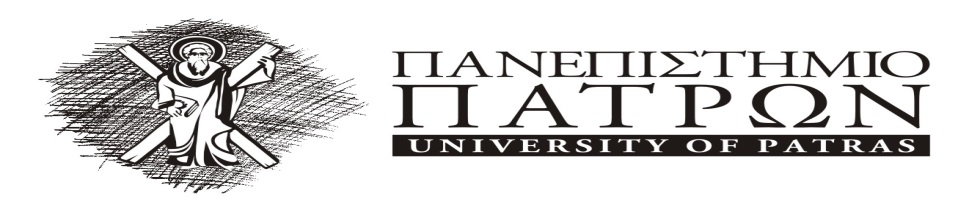 ΓΕΡΜΑΝΙΚΗ ΓΛΩΣΣΑ                                                                                                                      Πάτρα ,16/08/2023                  Ανακοίνωση - Γερμανική ΓλώσσαΠρόγραμμα Εξεταστικής  ΣΕΠΤΕΜΒΡΙΟΥ  2023                                                                 Γερμανικά Ι , ΙΙ, ΙΙΙ & ΙV   Τετάρτη  13/9/2023     17.00-19.00                                                                                                                                                                  Η εξέταση θα γίνει στην αιθ.Τ15 στο κτίριο του τμήματος Επιστημών της Εκπαίδευσης και Κοινωνικής Εργασίας Η ΔΙΔΑΣΚΟΥΣΑΦΡ. ΣΑΒΒΑ( ΕΕΠ ΓΕΡΜΑΝΙΚΗΣ ΓΛΩΣΣΑΣ)fsava@upatras.gr2610-997705